Stand: 01.08.2023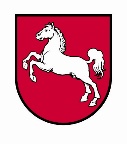 Niedersächsisches
KultusministeriumFlexibilisierungsmöglichkeiten für allgemein bildende Schulen in den Sekundarbereichen I und II am Beispiel des Konzepts der „Dalton Pädagogik“ „Dalton is no system, it`s a way of life” (Helen Parkhurst)Der sogenannte „Dalton-Unterricht“ ist benannt nach der amerikanischen Stadt Dalton in Massachusetts. Hier hat die Lehrerin Helen Parkhurst (1887 – 1973) diesen reformpädagogischen Ansatz entwickelt. Gemäß ihrem Ansatz handelt es sich dabei nicht um ein starres Konzept oder Unterrichtssystem, sondern um eine Haltung zum Unterricht und damit zum Leben.Grundlegendes: Mit Dalton-Unterricht wird im Allgemeinen die zeitliche Aufteilung aller Unterrichtsfächer in ein Drittel Selbstlernzeit und zwei Drittel Lernen im Klassen- oder Kursverband bezeichnet. Für die Zeiten, in denen schulweit der Dalton-Unterricht stattfindet, wählt jede Schülerin und jeder Schüler das Fach, den Raum, die Lehrkraft und die Sozialform selbst aus. Für den Dalton-Unterricht erhalten die Schülerinnen und Schüler von den Lehrkräften ausgearbeitete Dalton-Lernpläne. Diese individuellen Lernpläne werden in den jeweiligen Fächern vor Beginn einer Fünf-Wochen-Lernphase ausgeteilt. Die Schülerinnen und Schüler dokumentieren ihre erledigten Aufgaben in ihrem Dalton-Logbuch. Der Dalton-Unterricht findet in allgemeinen Dalton-Räumen, Dalton-Fachräumen, Stillarbeitsräumen und Gruppenarbeitsräumen statt. Um die Dalton-Pädagogik auch im Sekundarbereich II sinnvoll einführen zu können, empfiehlt es sich, diese bereits im Sekundarbereich I etabliert zu haben. Ebenso kann eine jahrgangsweise Einführung im Sinne einer evaluativen Implementation hilfreich sein.ZeitstrukturFlexibilisierung des 45 Min.-Konzepts zu z. B. 60 oder 90 Min. oder einer Mischform aus 45-60-30 Min. LeistungsbewertungJeder Dalton-Unterrichtsinhalt kann Gegenstand einer schriftlichen Leistungskontrolle (Klausur bzw. Klassenarbeit) sein. Darüber hinaus können diese Inhalte auch in einem mündlichen oder schriftlichen Test abgefragt und in die Beurteilung der sonstigen Mitarbeit („Mitarbeit im Unterricht“) einbezogen werden. Alle schriftlichen Dalton-Aufgaben können eingesammelt und bewertet werden (auch von einzelnen Schülerinnen und Schülern). Die Bearbeitung der Dalton-Aufgaben führt zum Kompetenzerwerb. Die erworbenen Kompetenzen werden im Fachunterricht von der Schülerin/dem Schüler eingebracht und von der Lehrkraft bewertet.Vorteile der Dalton-PädagogikStärkung der Eigenverantwortlichkeit bei gleichzeitig hohem Grad an Verbindlichkeit für die zu erledigenden AufgabenHöhere Transparenz für Schülerinnen und Schüler sowie für ErziehungsberechtigteGrößere Möglichkeiten des Förderns sowohl von leistungsstärkeren als auch von leistungsschwächeren Schülerinnen und SchülernStärkung der Zusammenarbeit innerhalb des Kollegiums durch die gemeinsame Erarbeitung der Dalton-LernpläneReduktion der Belastungen der Lehrkräfte (z.B. durch den Wegfall des Vertretungsunterrichts während der Dalton-Zeiten)Verbesserung der klassen- und jahrgangsübergreifenden Zusammenarbeit der Schülerinnen und SchülerVerbesserung der individuellen Betreuung der Schülerinnen und Schüler durch die LehrkräfteWahlfreiheit während des Dalton-Unterrichts für Schülerinnen und Schüler bezogen auf:LehrkraftRaumEinzel-, Partner- oder GruppenarbeitAufzubringender Zeitaufwand/ TempoWichtige Hinweiseinklusiv zu beschulende Schülerinnen und Schüler berücksichtigenklare Regeln für die Schulgemeinschaft formulierendie Durchmischung der Schülerinnen und Schüler beachten Verzahnung von Fachunterricht und Dalton-Unterricht konzipierenDalton-Unterricht = UnterrichtszeitSchulrechtlicher HinweisZu beachten ist insbesondere die Ziffer 2.2 des Erlasses „Unterrichtsorganisation“ (RdErl. d. MK v. 18.1.2021). Ein Lerntagebuch (z. B. ein Dalton-Logbuch) ist als Dokumentation dafür ausreichend, die Schule stellt dabei sicher, dass Inhalte und Dokumentation für eine entsprechende Nachvollziehbarkeit ausreichen.Weiterführende HinweiseHomepage der Dalton VereinigungHomepage der IGS GarbsenHomepage des Gymnasiums Stolzenau